КАРАР                                                                       РЕШЕНИЕ«01» декабрь 2020 й.                         № 86/19                  «01» декабря 2020 г.О  предоставлении разрешения собственнику земельного участка  на отклонение от предельных параметров разрешенного строительства           В соответствии со ст. 40 Градостроительного кодекса Российской Федерации, на основании результатов публичных слушаний от  27 ноября    2020 года, Совет сельского поселения Сандугачевский сельсовет муниципального района Янаульский район Республики Башкортостан РЕШИЛ:1. Разрешить собственнику земельного участка по адресу: Республика Башкортостан, Янаульский район, Сандугачевский сельсовет, с. Барабановка, ул.Центральная, д.11  с кадастровым номером 02:54:150102:89 гр. Миншараевой  Каримы  Миншараевны отклонение от предельных параметров разрешенного строительства объекта капитального строительства – индивидуального жилого дома. 2. Обнародовать настоящее решение  на информационном стенде в здании Администрации сельского поселения Сандугачевский сельсовет  по адресу: Республика Башкортостан, Янаульский район, с.Сандугач, ул. К.Садретдинова, 5 и  разместить на официальном сайте сельского поселения Сандугачевский сельсовет по адресу: http:sp-sandugach.ru.3. Контроль за исполнением настоящего решения оставляю за собой. Главасельского поселения                                                          Т.Ш.КуснияровБАШҠОРТОСТАН РЕСПУБЛИКАҺЫЯҢАУЫЛ  РАЙОНЫ МУНИЦИПАЛЬ РАЙОНЫНЫҢ ҺАНДУFАС  АУЫЛ СОВЕТЫ АУЫЛ БИЛӘМӘҺЕСОВЕТЫ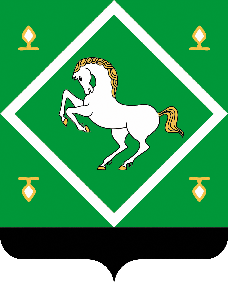 СОВЕТсельского поселения сандугачевский сельсовет МУНИЦИПАЛЬНОГО  районаЯНАУЛЬСКИЙ РАЙОН РеспубликИ Башкортостан 